İSKENDERUN TEKNİK ÜNİVERSİTESİ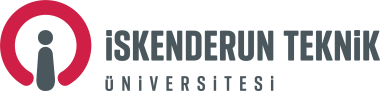 Lisansüstü Eğitim EnstitüsüLİSANSÜSTÜ DANIŞMAN BELİRLEME FORMU……/ …... / 20..………………………………ANABİLİM DALI BAŞKANLIĞINAAnabilim DalınızMetalurji ve MalzemeProgramı Yüksek lisans öğrencisiyim. 34.maddesi uyarınca tez danışmanımın belirlenerek, İskenderun Teknik Üniversitesi Lisansüstü EğitimEnstitüsü’ne önerilmesi hususunda;Gereğini saygılarımla arz ederim. …/…/20…                                        					Öğrenci Ad,Soyad, İmza			Çalışmak istediğim tez konusu/Gerekçe:Lütfen yukarıdaki tez konusuna uygun çalışmak istediğiniz en az 3 ABD öğretim üyesinin ismini yazınız.1)2)3)Adres:……………………………………………………………………………………………………………………..……………………………………………………………………………………………………………………..Tel:…………………………………………………………………………………………………………………….E-Posta     :…………………………………………………@.................................................................................................Açıklama:1-Öğrenci, kesin kayıt işlemlerini tamamladıktan sonra danışman belirlemek üzere, danışman tercih formunu doldurarak İSTE’ deki öğretim üyeleri arasından üç tercih yapar(Bk. Sen. Esasları Madde 26).